Комитет по развитию и интеллектуальной собственности (КРИС)Восемнадцатая сессияЖенева, 31 октября – 4 ноября 2016 г.повесткa дняпринята Комитетом	Открытие сессии	Принятие повестки дняСм. настоящий документ.	Аккредитация наблюдателей	См. документ CDIP/18/9.	Принятие проекта отчета о семнадцатой сессии КРИС	См. документ CDIP/17/11 Prov.	Общие заявления	Мониторинг, оценка, обсуждение и отчетность, касающиеся выполнения всех рекомендаций Повестки дня в области развитияОтчеты о ходе реализации проектовСм. документ CDIP/18/2.Отчет о Международной конференции по интеллектуальной собственности (ИС) и развитию См. документ CDIP/18/3.Отчет о независимом анализе выполнения рекомендаций ПДРСм. документ CDIP/18/7.Описание вклада различных органов ВОИС в выполнение соответствующих рекомендаций Повестки дня в области развитияСм. документ CDIP/18/8.	Рассмотрение программы работы по выполнению принятых рекомендаций Сводный документ с изложением полученных от государств-членов замечаний и предложений в отношении ЦУР, имеющих отношение к деятельности ВОИС См. документ CDIP/18/4.Пересмотренное предложение о механизме обновления базы данных о гибких возможностях См. документ CDIP/18/5.Компиляция представленных государствами-членами материалов относительно мероприятий, связанных с передачей технологии См. документ CDIP/18/6 Rev.Решение Генеральной Ассамблеи ВОИС по вопросам, касающимся КРИС См. документ CDIP/18/10.Внешний обзор деятельности ВОИС по оказанию технической помощи в области сотрудничества в целях развития См. документы CDIP/16/6, CDIP/9/16 and CDIP/8/INF/1.Практическое руководство по оценке нематериальных активов в научно-исследовательских учреждениях См. документ CDIP/17/INF/2.Типовые соглашения в области интеллектуальной собственности (ИС) для университетов и научно-исследовательских учреждений, получающих государственное финансирование См. документ CDIP/17/INF/3.Пособие по стоимостной оценке объектов интеллектуальной собственности для научных учреждений См. документ CDIP/17/INF/4.	Дальнейшая работа	Резюме Председателя	Закрытие сессии[Конец документа]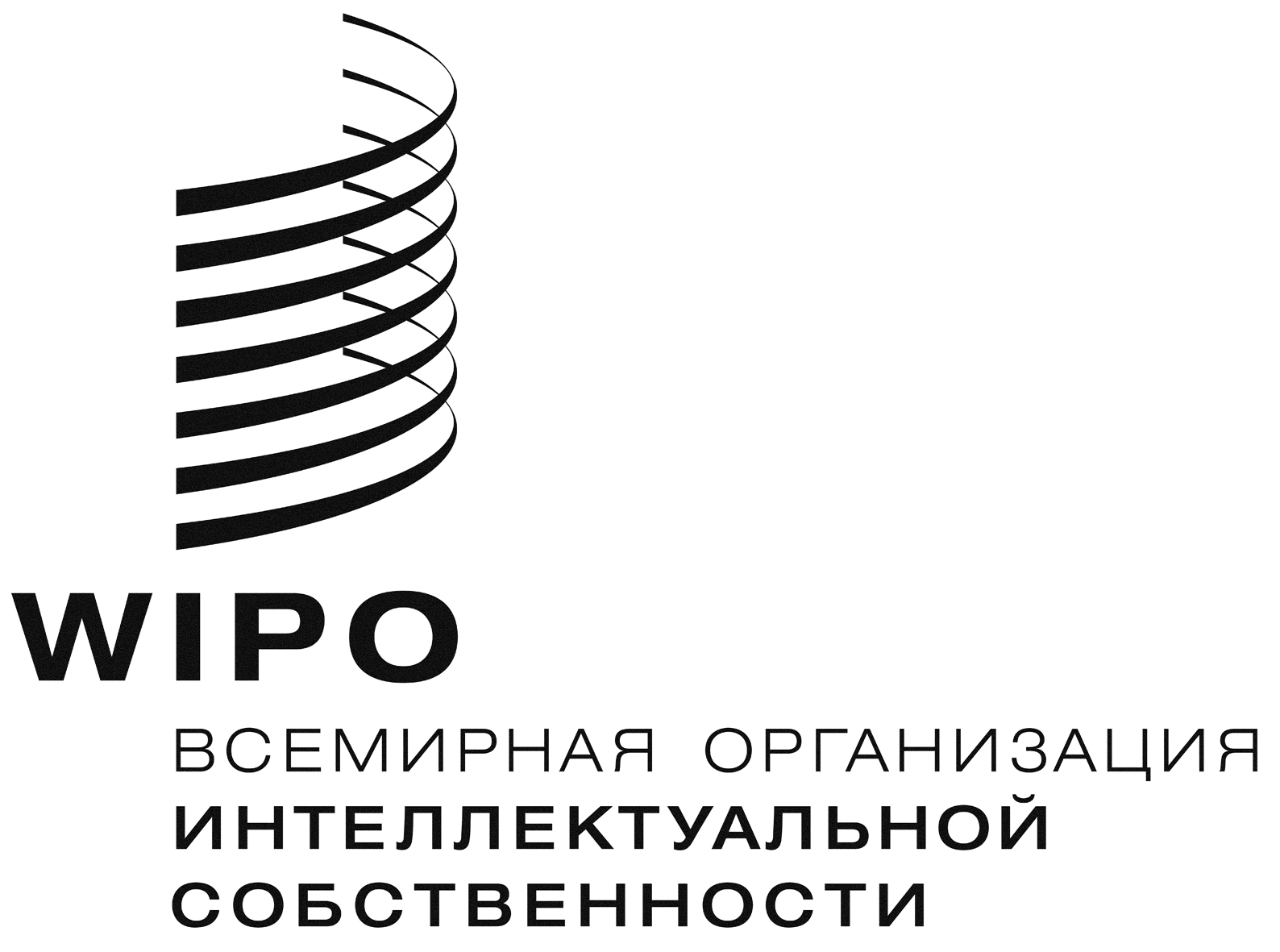 R  CDIP/18/1      CDIP/18/1      CDIP/18/1    оригинал:  английскийоригинал:  английскийоригинал:  английскийдата: 31 октября 2016 г.дата: 31 октября 2016 г.дата: 31 октября 2016 г.